Liebes Kindergartenkind!Wir haben uns jetzt schon lange Zeit nicht gesehen und hoffen dir und deiner Familie geht es gut und ihr seid alle gesund!Zurzeit ist es besonders wichtig, dass wir alle aufeinander gut Acht geben und gewisse Regeln einhalten, wie z.B. kein Händeschütteln oder Abstand halten beim Einkaufen, damit wir alle gesund bleiben. Deshalb sind viele Menschen jetzt zuhause und viele Kinder können nicht in die Schule oder in den Kindergarten gehen und auch unser diesjähriges Osterfest im Kindergarten musste leider ausfallen.Das ist nicht immer einfach. Als Zeichen dafür, dass du nicht allein bist und es viele Kinder gibt, die ihre Freunde und den Kindergarten schon vermissen, haben wir am Zaun des Kindergartens ein Plakat mit einem großen Regenbogen und einer Osterbotschaft gemalt. Dieser Regenbogen soll euch Hoffnung geben, Mut machen und Freude verbreiten.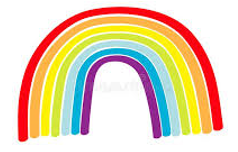 Falls du mit deinen Eltern einmal beim Kindergarten vorbei spazierst, könnt ihr den großen Regenbogen sehen und wir hoffen, dass er auch euch Freude bringt. Entlang des Zaunes haben wir noch einige Regenbogenschirme befestigt. Wir möchten dich dazu einladen, mit Hilfe deiner Eltern, Wünsche daran zu befestigen. So sieht jeder, der beim Kindergarten vorbeikommt, dass er nicht allein ist und bekommt etwas Mut, Hoffnung und Freude mit auf dem Weg.Wir sind stolz auf dich, dass du die jetzige Situation so gut meisterst und wünschen dir und deiner Familie ein frohes Osterfest!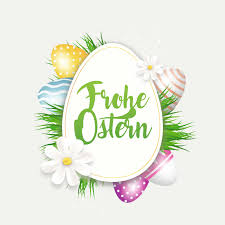 Tanja, Petra M., Elisabeth W., Michelle, Susi, Gabi, Christina, Elisabeth H., Regina, Sally, Carina, Petra L. und Petra Sch.